Programma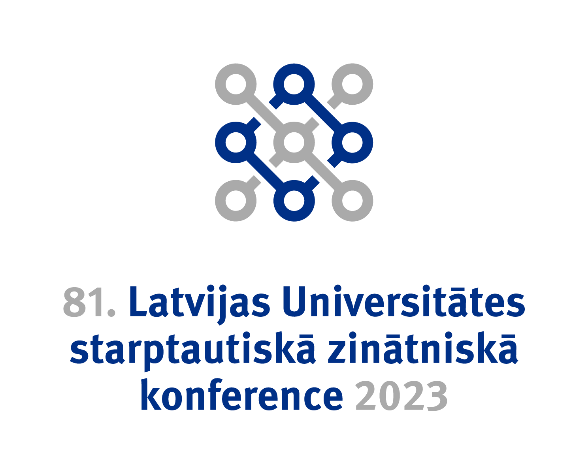 SASTATĀMĀ VALODNIECĪBA UN TULKOŠANAPirmdien, 2023. gada 6. februārī, plkst. 14.00 tiešsaitē(Monday, 6 February 2023, 2 PM, online)Vadītājs prof. Andrejs VeisbergsVadītājs prof. Andrejs VeisbergsVadītājs prof. Andrejs Veisbergs14.00–14.10Andrejs Veisbergs Humanitāro zinātņu fakultāte, LUIevadvārdi14.10–14.25Andrejs Veisbergs Humanitāro zinātņu fakultāte, LUNezināmie, kļūdīgie un mīklainie tulkotāji14.30–14.45Gunta Ločmele
Humanitāro zinātņu fakultāte, LULatviešu reklāmas veidošanās 19. gs. pirmajā pusē14.50–15.05Svetlana Koroļova
Humanitāro zinātņu fakultāte, LUAudiovizuālo materiālu tulkošana multilingvistiskajā kontekstā15.10–15.25Anderšs Ulsons (Anders Olsson),
Humanitāro zinātņu fakultāte, LUTrīs kopīgi zviedru verbi 'hinna', 'orka', 'slippa' vienā literārā darbā zviedru daiļliteratūrā un to tulkošanas piemēri angļu, vācu, latviešu, somu un krievu valodā / The three common Swedish verbs 'hinna', 'orka', 'slippa’ in one fiction work and examples of their translations into English, German, Latvian, Finnish and Swedish/Apaļā galda noslēguma diskusijaApaļā galda noslēguma diskusija